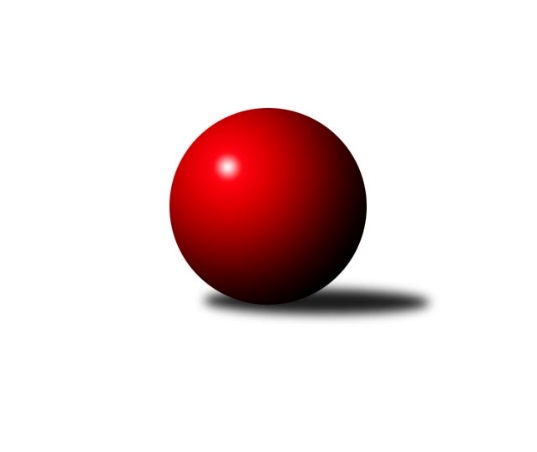 Č.1Ročník 2021/2022	4.11.2021Nejlepšího výkonu v tomto kole: 1023 dosáhlo družstvo: PKTVýsledky 1. kolaPřehled výsledků:SUPi 	- SDH Mutišov	0:10	709:875		2.11.Godbowles	- Velbloudi	10:0	864:780		2.11.Hlavy	- Hasbaby	2:8	811:826		2.11.PKT	- Expres	10:0	1023:929		4.11.Idiot star	- Prdelky	0:0	0:0		4.11.Tabulka:	1.	PKT	1	1	0	0	10 : 0		1023	2	2.	SDH Mutišov	1	1	0	0	10 : 0		875	2	3.	Godbowles	1	1	0	0	10 : 0		864	2	4.	Hasbaby	1	1	0	0	8 : 2		826	2	5.	Prdelky	0	0	0	0	0 : 0		0	0	6.	Idiot star	0	0	0	0	0 : 0		0	0	7.	Hlavy	1	0	0	1	2 : 8		811	0	8.	Expres	1	0	0	1	0 : 10		929	0	9.	Velbloudi	1	0	0	1	0 : 10		780	0	10.	SUPi	1	0	0	1	0 : 10		709	0Podrobné výsledky kola:	SUPi 	709	0:10	875	SDH Mutišov	  Kiki	 	 116 	 82 		198 	0:2	 206 		95 	 111		  Tonda	  Andy	 	 58 	 86 		144 	0:2	 221 		107 	 114		  Stašín	  Jana	 	 81 	 72 		153 	0:2	 213 		110 	 103		  Petr	  Petr	 	 104 	 110 		214 	0:2	 235 		103 	 132		  HančaNejlepší výkon utkání: 235 -   Hanča	Godbowles	864	10:0	780	Velbloudi	  Martíčka	 	 99 	 87 		186 	2:0	 157 		79 	 78		  Adela 	  Wetty	 	 139 	 108 		247 	2:0	 200 		95 	 105		  Johanka	  Koule	 	 120 	 109 		229 	2:0	 226 		110 	 116		  Kája	  Monča	 	 98 	 104 		202 	2:0	 197 		101 	 96		  PájaNejlepší výkon utkání: 247 -   Wetty	Hlavy	811	2:8	826	Hasbaby	  Richard	 	 85 	 112 		197 	0:2	 209 		112 	 97		  Ája	  Jolča	 	 88 	 76 		164 	0:2	 237 		132 	 105		  Švíca	  Jirka	 	 123 	 123 		246 	2:0	 169 		79 	 90		  Dejna	  Karel	 	 104 	 100 		204 	0:2	 211 		114 	 97		  HaniNejlepší výkon utkání: 246 -   Jirka	PKT	1023	10:0	929	Expres	  Lukáš	 	 145 	 112 		257 	2:0	 248 		133 	 115		  Jarda	  David	 	 114 	 129 		243 	2:0	 204 		102 	 102		  Dáša	  Libor	 	 130 	 133 		263 	2:0	 248 		116 	 132		  Radek	  Matyáš	 	 141 	 119 		260 	2:0	 229 		99 	 130		  JirkaNejlepší výkon utkání: 263 -   Libor	Idiot star	0	0:0	0	PrdelkyPořadí jednotlivců:	jméno hráče	družstvo	celkem	plné	dorážka	chyby	poměr kuž.	Maximum	1.	  Libor 	PKT	263.00	165.0	98.0	1.0	1/1	(263)	2.	  Matyáš 	PKT	260.00	180.0	80.0	6.0	1/1	(260)	3.	  Lukáš 	PKT	257.00	171.0	86.0	5.0	1/1	(257)	4.	  Radek 	Expres	248.00	161.0	87.0	3.0	1/1	(248)	5.	  Jarda 	Expres	248.00	170.0	78.0	6.0	1/1	(248)	6.	  Wetty 	Godbowles	247.00	170.0	77.0	6.0	1/1	(247)	7.	  David 	PKT	243.00	162.0	81.0	1.0	1/1	(243)	8.	  Jirka 	Expres	237.50	158.0	79.5	5.0	1/1	(246)	9.	  Švíca 	Hasbaby	237.00	170.0	67.0	8.0	1/1	(237)	10.	  Hanča 	SDH Mutišov	235.00	159.0	76.0	9.0	1/1	(235)	11.	  Koule 	Godbowles	229.00	159.0	70.0	3.0	1/1	(229)	12.	  Kája 	Velbloudi	226.00	164.0	62.0	5.0	1/1	(226)	13.	  Stašín 	SDH Mutišov	221.00	161.0	60.0	7.0	1/1	(221)	14.	  Petr 	SDH Mutišov	213.50	153.0	60.5	10.5	1/1	(214)	15.	  Hani 	Hasbaby	211.00	158.0	53.0	8.0	1/1	(211)	16.	  Ája 	Hasbaby	209.00	141.0	68.0	11.0	1/1	(209)	17.	  Tonda 	SDH Mutišov	206.00	133.0	73.0	7.0	1/1	(206)	18.	  Karel 	Hlavy	204.00	136.0	68.0	3.0	1/1	(204)	19.	  Dáša 	Expres	204.00	156.0	48.0	9.0	1/1	(204)	20.	  Monča 	Godbowles	202.00	150.0	52.0	9.0	1/1	(202)	21.	  Johanka 	Velbloudi	200.00	150.0	50.0	12.0	1/1	(200)	22.	  Kiki 	SUPi 	198.00	159.0	39.0	13.0	1/1	(198)	23.	  Pája 	Velbloudi	197.00	146.0	51.0	8.0	1/1	(197)	24.	  Richard 	Hlavy	197.00	154.0	43.0	13.0	1/1	(197)	25.	  Martíčka 	Godbowles	186.00	137.0	49.0	10.0	1/1	(186)	26.	  Dejna 	Hasbaby	169.00	126.0	43.0	14.0	1/1	(169)	27.	  Jolča 	Hlavy	164.00	125.0	39.0	15.0	1/1	(164)	28.	  Adela  	Velbloudi	157.00	120.0	37.0	16.0	1/1	(157)	29.	  Jana 	SUPi 	153.00	102.0	51.0	18.0	1/1	(153)	30.	  Andy 	SUPi 	144.00	103.0	41.0	15.0	1/1	(144)Program dalšího kola:2. kolo9.11.2021	út	18:00	Velbloudi- Hlavy	9.11.2021	út	18:00	Hasbaby- Idiot star	9.11.2021	út	20:00	PKT- Godbowles	11.11.2021	čt	18:00	Expres- SDH Mutišov	11.11.2021	čt	18:00	Prdelky- SUPi 	Nejlepší pětka 1.kolaNejlepší pětka 1.kolaNejlepší pětka 1.kolaNejlepší pětka 1.kolaPočetJménoNázev týmuVýkon1x  LiborPKT2631x  MatyášPKT2601x  LukášPKT2571x  RadekExpres2481x  JardaExpres248